JRCDr. Santo MILASI profile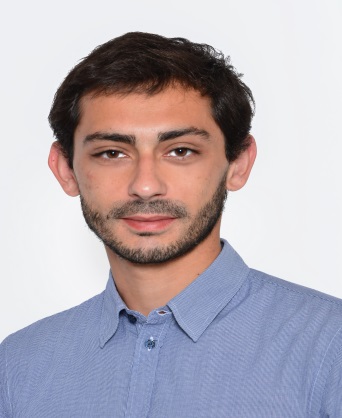 Dr. Santo MILASITitle: The changing nature of work and skillsDr. Santo MILASIOutline: The presentation will describe how the digital revolution is causing significant changes in the world of work. It will discuss the impact of technology on the number, nature and structure of jobs, and the implications for skills needs, which are evolving in the EU towards digital and non-cognitive skills. It will also analyse the recent upwards trend in new forms of employment in the EU, and will include results from a new JRC-Eurofound study on the patterns of occupational change in EU regions.Biography: Santo Milasi is an economist in the B7 Unit Knowledge for Finance, Innovation and Growth at the Joint Research Centre of the European Commission in Brussels. Between 2014 and 2018, he worked as economist in the Research Department of the International Labour Organization in Geneva, where he co-authored multiple editions of the ILO flagship report World Employment and Social Outlook. Santo's research focuses on labour markets, employment and welfare policies, with particular attention to the Future of Work issues. His other research interests include the distributional impact of tax reforms and fiscal policy at large. He received his Ph.D. in Economics from the University of Rome Tor Vergata in 2015.Biography: Santo Milasi is an economist in the B7 Unit Knowledge for Finance, Innovation and Growth at the Joint Research Centre of the European Commission in Brussels. Between 2014 and 2018, he worked as economist in the Research Department of the International Labour Organization in Geneva, where he co-authored multiple editions of the ILO flagship report World Employment and Social Outlook. Santo's research focuses on labour markets, employment and welfare policies, with particular attention to the Future of Work issues. His other research interests include the distributional impact of tax reforms and fiscal policy at large. He received his Ph.D. in Economics from the University of Rome Tor Vergata in 2015.